ADDENDUM NO. 2ForCONSTRUCTION OF THE FALCON REGIONAL PARK PHASE 2 DATE OF ADDENDUM: SEPTEMBER 17, 2020THE ATTACHED addendum shall become as fully a part of the above named Invitation for Bids (IFB) as if therein included and shall take full and complete precedence over anything contained to the contrary.ACKNOWLEDGMENT: Each proposer shall indicate acknowledgment of receipt of this addendum by signing below and submitting this addendum (this page only) with the proposal.Each proposer shall be responsible for reading every item on the attached addendum to ascertain to what extent and in what manner it affects the work being proposed.No attempt is made to list Addendum items in chronological order or in conformity with the Drawings to which they refer or which they affect.I acknowledge receipt of this addendum which shall become a part of the submitted proposal.IFB No. 20-114 Construction of Falcon Regional Park Phase 2 ProjectAddendum No. 2Page 2The following is hereby made a part of this solicitation:VENDOR QUESTIONS:  The bid form includes quantities, with blanks for unit prices. Is it the intent that we price the project using the stated quantities, with the contract amount needing to be adjusted for any differences in final quantities? Or are we to provide lump sum prices for each of the bid form items, ignoring the stated quantities?County Response: bidder to input unit prices and use stated quantities to calculate total cost for each line.As discussed during the job walk, the Civil drawings (e.g. General Civil Note 15 and General Utility Note 19 on sheet U1) reference the Geotechnical Report. Would you please provide a copy of the Geotechnical report?County Response: Contractor to complete all necessary soil investigations as required for the on-site wastewater treatment system. Please confirm that, per discussion at the job walk, the County will be waiving permit fees for county permits.County Response: County will waive all fees for County-issues permits. This includes the El Paso County Work in Right-of-Way Permit and ESQCP.During the job walk, it was not clarified who would be responsible for moving the existing connex. Please let us know if that is to be by the Contractor.If by Contractor, please let us know the location where the connex is to be moved to.County Response: El Paso County will relocate the connex box after coordinating mobilization date with Constrictor. During the job walk, it was indicated that the Contractor will be responsible for maintaining storm water/erosion control measures, until landscaping is sufficiently established to close out the SWMP permit. This could include maintenance after substantial completion of the project. For firms who didn’t attend the job walk, would you please confirm this? County Response: Contractor shall maintain SWMP until revegetation reaches 70%. Regular inspections will be completed by an El Paso County stormwater inspector.Schedule: Planting sod and other landscaping late this year could be problematic. Waiting to plant next spring may make sense. Per discussion at the job walk, it sounded like there is some flexibility in the County’s schedule. Can you tell us the latest date we could turn the project over in 2021?County Response: Contractor has 120 workable working days to complete the project. If cold weather is anticipated to negatively influence required elements of the Project, a time suspension will be considered. The Project shall be completed no later than May 21,  2021. Establishment of sod may extend beyond May 21st . Please include the potential time suspension and sod establishment in your proposed schedule. Bidders shall address the schedule in their work plan narrative and provide justification as applicable. All costs IFB No. 20-114 Construction of Falcon Regional Park Phase 2 ProjectAddendum No. 2Page 3shall be included in your bid. A delay in issuing the Notice to Proceed will also be considered.Certain assumptions will need to be made to assemble a bid proposal. For instance, during the job walk it was stated that the restroom foundation is to be design build, so we’ll need to assume a foundation configuration, and price things accordingly. We it be acceptable for bidders to include qualifications/clarifications with their proposals? County Response: Contractor shall submit as a base bid the “Sierra Wet Restroom” as specified on Site Amenity Details Page SP 2.2. See link to restroom below. Specified restroom is a set-in-place unit requiring minimal site prep. Cost of restroom is lump sum, and shall include all coordination, permitting, site design, and construction. Contractor can submit an alternative restroom for consideration with their bid.https://precastbuildings.com/products/precast-concrete-restrooms/double-restroom-sierra-wetAlternate 2 overflow lot:There appear to be no new grading contours indicated. Is Alternate 2 parking lot 6” ABC gravel to be placed on existing grade, with no earthwork/grading being needed? If earthwork/grading is required, please provide a grading plan for the lot. Should the Treated Lumber Edging at the overflow lot be part of Alternate 2?County Response: 	a) 6” Class 6 ABC is to be placed on existing grade with no earthwork/grading anticipated.  Contractor to make sure positive drainage following the existing drainage pattern.  However, if the Add Alternate Bid is awarded, aggregate base course for the existing parking lot will not be needed and quantity needed for the overflow parking will be decreased by the amount of the aggregate coming of the existing parking lot.  A negative line item, A4 is added to offset the combined quantities that will not be needed.  See revised bid form. b) Treated Lumber Edging is part of the base bid, see revised bid form. A fair amount of site is being disturbed, where no seeding or irrigation is shown. Areas include areas shown to be graded for swales, areas adjacent to the work, and areas utilized to borrow soil and or dispose of earth spoils (e.g. note 2/C2.1).Is it the intent that all disturbed areas are to be seeded?Is it the intent that seeded areas, where no irrigation is shown, are to be non-irrigated seed? Or are we to install temporary irrigation at those areas?County Response: The plan shows the limits of disturbance, not the anticipated areas of disturbance. The Contractor is expected to revegetate all disturbed areas. Plans show irrigated and non-irrigated areas. Specifications include see mix details.IFB No. 20-114 Construction of Falcon Regional Park Phase 2 ProjectAddendum No. 2Page 4No specifications were issued for dugout items:Steel framingRough CarpentryWood trimMetal roofingWould you please provide specification sections for those items?County Response: Dugouts shall be constructed to match existing dugouts and as outlined on the plans. See revised bid set.Section 32 05 33-6 3.4 appears to require one year of maintenance after substantial completion. Is that the intent?County Response: No. That section specifies that the establishment and warranty period are one year.Section 32 18 16.16 – Playground protective surfacing: The civil drawings call for “rubber playground mulch”. However, section 32 18 16.16 appears to be for a different system. If the issued section does not apply, would you please provide a section which does address the rubber playground mulch?County Response: The specifications include several safety surfacing options. Rubber mulch shall be installed at the playground. See Detail 1 on Sheet SP2.2.Section 32 92 19-6 3.1.1.1 requires 4” of imported topsoil at seeded areas, which would be a considerable expense. Is that the intend, or is amending/fertilizing existing site soil adequate?County Response: Topsoil is not included in the bid form and therefore not required. However, a specification is provided in case it is determined that topsoil is needed.Please provide a specification for the treated lumber edging at the overflow lot.County Response: Treated timbers shall be 8” x 8” x 8’ long and secured with stakes. See revised bid set. The drawings contain no structural design information for the dugouts:FoundationsSlabs on gradeCMU wall reinforcing and grouting requirementsRoof steel framingRoof wood framingWould you please issue that information? Note: the as-built drawings for the existing dugouts might suffice, providing those documents contain sufficient information.County Response: Dugouts shall be constructed to match existing dugouts and as outlined on the plans. See revised bid set.IFB No. 20-114 Construction of Falcon Regional Park Phase 2 ProjectAddendum No. 2Page 5During the job walk, it was mentioned that base bid for the existing parking lot is to include providing an additional 2”-3” of gravel (over the existing gravel) and grading the lot smooth. However, the drawings don’t appear to require that work as base bid work, and the bid form doesn’t list line item costs for that work. Please clarify.County Response: 3” of Class 6 ABC will be placed on the existing parking lot if the Add Alternate was not awarded.  Line item 21 has been added to the base bid. See answer to question 8a above. See revised bid form.Sheet C2.1 calls for a proposed sign at the entry drive to the parking lot. Please let us know where the detail is for that sign.County Response: Sign is not part of this project.Sheet C2.2A calls for a “concrete seat wall” between the two existing dugouts. However, there appear to be no details for the seat wall. Would you please provide:Dimensions for the wall (i.e. width and height).Reinforcing requirementsConcrete PSIInformation on chamfering of edges, if needed.Information of finish (e.g. as cast finish?)County Response: See Sheet C2.2A Plaza Section A. See concrete specification.Note 10 on sheet C3.1 indicates we are to provide erosion control as shown on the drawings. The erosion control measures which are shown in the drawings are limited – inlet protection, riprap, and a small amount of silt fence (per sheet C2.3). In addition to those measures, we’ll also include an entry vehicle tracking mat. If other erosion control measures are needed, please issue a revised erosion control plan which shows those measures.County Response: Contractor is responsible for erosion control as shown on the bid-set drawing, Attachment 3 Stormwater Management Plan, IFB document, and specifications.Sheet U1, septic system requirements note 3, indicates that we are to provide a system for “Design Flow _ _ _”. Please let us know the design flow.County Response: Contractor is responsible for design of the on-site wastewater treatment system. Contractor to coordinate with El Paso County and restroom manufacturer accordingly. IFB page 3 item 6.C had this wording regarding accessing CADD files: However, clicking the link doesn’t work, and typing the address into our browser doesn’t access the files. Please advise.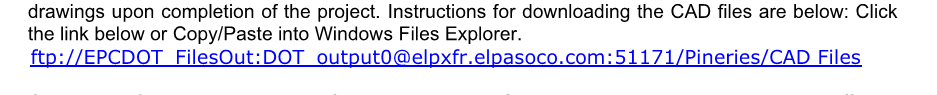 County Response: Link to the correct drawings can be found here:ftp://EPCDOT_FilesOut:DOT_output0@elpxfr.elpasoco.com:51171/FalconRegionalParkLandscape  IFB No. 20-114 Construction of Falcon Regional Park Phase 2 ProjectAddendum No. 2Page 6The bid form includes Add Alternates No. 1a, 1b, 1c and 1d. It appears that all four Alternates would apply if the parking lot is to be paved. Are we to assume that all four of those Alternates would be accepted if it is decided to pave the lot?County Response: The items for the Add Alternate has been revised. The Add Alternatives include paving of the existing parking lot. This includes removal / relocation of 3” of aggregate base course from existing lot (no import) to the overflow lot, asphalt paving of existing lot, and parking lot striping. Also see answers to question 8a above.  See revised bid form.The bid form includes Add Alternate No. 2: Overflow Lot - Gravel Base Course (CDOT Class 6) - 6" depth. Is this Alternate to apply if Alternate No. 1d (move 3” of gravel to the overflow lot) is not accepted?County Response: This was a mistake.  Items for Add Alternates has been revised, see revised bid form. Also see answers to question 8a above.  The documents don’t appear to specify what material is to be installed at the non-planted portions of the ballfield (see the red highlighted areas in the below drawing snapshot). Please let us know what material is to be installed at the non-planted areas of the ball field.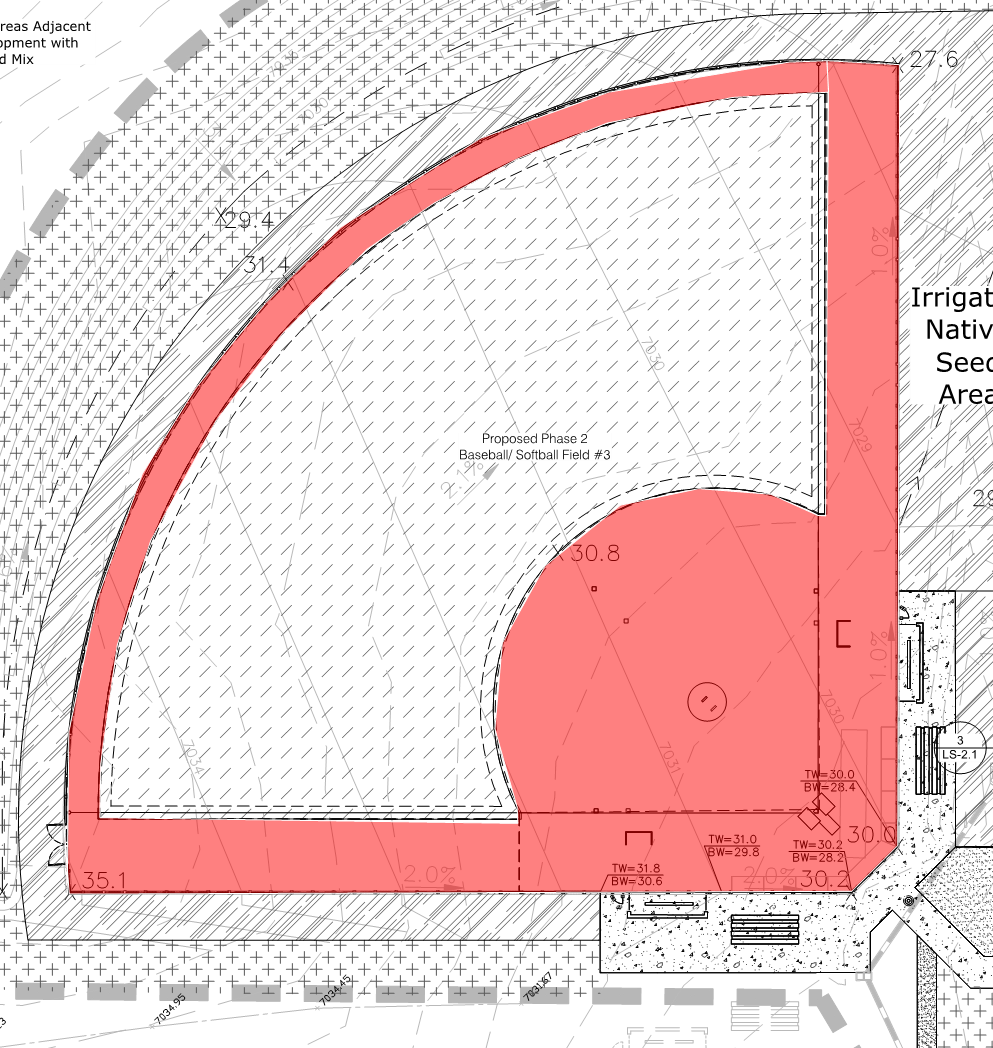 County Response: Material shall be Infield Mix (4” Depth) (60/40 mix). See project specifications.Sheet SP 1.1 specifically indicates one infield base 6/SP-2.1. However, there are 7 squares shown which appear to be similar to 6/SP-2.1. Is the intent to provide home plate, and two bases each at 1st, 2nd and 3rd base locations?County Response: Contractor does not have to provide bases- supplied by little league. Contractor to install sleeves for bases per Detail 6 Sheet SP2.1.  What equipment, if any, is needed at the pitcher’s mound?County Response: Contractor does not have to install a pitcher’s mound- supplied by little league. Contractor to install Infield Mix per bid set and project specifications. IFB No. 20-114 Construction of Falcon Regional Park Phase 2 ProjectAddendum No. 2Page 7Could you send me or publish the attendee list? I do not see 2 backstops, detail 2 on LS2.1 for 3 rail fence is not consistent with treated post and dowel made in our area, which I believe is what you want. Not usually set in concrete, if you want concrete 10-12" hole more commonCounty Response: Pre-bid attendee list attached. There is only one backstop for the new field. 3-rail fence to be installed in concrete as shown on the bid set and as specified.The plan set is stamped ‘Not for Construction’. Do you expect us to finalize the design and come up with a construction plan set before beginning construction or do you expect us to build off this plan set?If you expect us to build off of this plan set and site conditions do not match what is shown in the drawings, what will the County want us to do? If parts of the drawings are found not feasible to construct “as designed”, will you be issuing change orders during construction?County Response: Contractor to construct based upon provided plans. An updated “FOR CONSTRUCTION SET” will be issued with add alternative / approved equals prior to construction. NES, Inc., is providing construction support services throughout construction. Contractor can submit RFI for further clarifications during project and/or if unanticipated site conditions or changes to the plans are encountered. Any deviations or modifications from the bid set plans must be approved prior to any work / construction activity and will be documented via change order.General Conditions article 3.7.1 indicates the Contractor is responsible for building permits. Will the Owner pay for building department plan review and permit fees? County Response: Contractor to pay for all applicable permits / fees. All associated costs shall be included in the cost of the work. See IFB Page 3.Will we be able to utilize water from the existing irrigation main for construction? If so, will the Owner cover the cost of that water?County Response: Contractor to supply water for the project. All associated costs shall be included in the cost of the work.Please confirm that all testing and inspection will be performed by the Owner’s separate Testing/Inspection agency.County Response: Quality Control (QC), including but not limited to, materials testing is the Contractor’s responsibility. See IFB Page 4. Construction Management (CM) service and materials testing for Quality Assurance (QA) will be provided by El Paso County or a sperate vendor. See IFB Page 2.The drawings don’t indicate foundations for the factory fabricated restroom building. The factory representative tells us they typically install the units on a bed of gravel, with no footings or stem walls. However, they do not assume responsibility for the building foundation system.County Response: This item is lump sum. Restroom, as specified or approved equal, shall be installed per manufacturers’ recommendation / specifications.IFB No. 20-114 Construction of Falcon Regional Park Phase 2 ProjectAddendum No. 2Page 8Will installing the prefabbed building on a bed of gravel be acceptable? If not, would you please provide foundation plans/details for the restroom building?County Response: This item is lump sum. Restroom, as specified or approved equal, shall be installed per manufacturers’ recommendation / specifications.The Bid Form appears to only list direct cost of work items. It doesn’t have spaces for General Conditions costs, General Requirements costs, and markup items such as bonds, insurance, and OH/P. Without those items being included, the bid form “bottom line” won’t equal the total project price. Please advise. County Response: These items are considered incidental to the project and shall be incorporated into the project costs. See IFB Page 6 1. Bidder Requirements. Thanks for the schedule input. Moving the project completion date will certainly make planting the sod and other plantings more doable. If we bid the project, we will schedule backwards from the May 21, 2021 project completion date, to determine the required start of construction date. That calculated start date could be later than the start of construction date implied in the RFP (the RFP lists notice to proceed as 10/27/2020, and the General Conditions say work must start within ten days of notice to proceed). So, will the County be okay with us starting later than the RFP schedule date, as long as we meet the May 21, 2021 project completion date?County Response: Contractor has 120 workable working days to complete the project. If cold weather is anticipated to negatively influence required elements of the Project, a time suspension will be considered. The Project shall be completed no later than May 21, 2021. Establishment of sod may extend beyond May 21st.  Please include the potential time suspension and sod establishment in your proposed schedule. Bidders shall address the schedule in their work plan narrative and provide justification as applicable. All costs shall be included in your bid. A delay in issuing the Notice to Proceed will also be considered.Can you provide El Paso County’s budget for this project?County Response: Budget information will not be provided.Can you publish the list of pre-bid attendee’s?County Response: Pre-bid attendee list attached.IFB Attachment 5 states that the project is exempt from State and County sales/use taxes but is subject to City of Colorado Springs sales/use taxes. Since the project is not in the City of Colorado Springs, should the City’s sales/use taxes apply? County Response: Depends on where the materials or services are obtained. Contractor will need to verify with the City of Colorado Springs Sales Tax Department. El Paso County is not subject to any local, state, or federal tax.Per Section 3.6 of IFB Attachment 5:“All Contractors and Subcontractors performing work on the Project shall apply to the State of Colorado Department of Revenue for a Tax Exemption Certificate. All Contractors are to have their own tax exemption number to cover the purchase of materials provided to this job. Contractors and Subcontractors shall apply for the Tax Exemption Certificate IFB No. 20-114 Construction of Falcon Regional Park Phase 2 ProjectAddendum No. 2Page 9using Form DR 172 (Rev. 6/79). This form may be obtained from the State of Colorado Department of Revenue. Contractors and Subcontractors shall submit their Tax Exemption Certificate numbers to the Owner prior to beginning any work.”“The Contractor shall furnish the County with City of Colorado Springs Sales Tax Forms 16 and ST-16A with each monthly request for progress payment.  If the Contractor fails to keep such records resulting in the inability of the County to collect the amount of sales tax which the Contractor has paid, the Contractor shall be liable to the County for the amount of sales tax which the County would have recovered had the Contractor kept sufficient records.”Sheet C2.1 indicates new wheel stops at the existing parking lot. These wheel stops are not addressed in the bid form. Are wheel stops at the existing lot to be base bid, or part of Alternate 1?County Response: Wheel stops added to revised bid form.The bid form lists 6” of class 6 base at the overflow lot as base bid work. However, the bid form also lists 6” of class 6 base at the overflow lot as Alternate 2 work. Please clarify.County Response: 6” of Class 6 ABC should not be on the Add Alternates.  Reference to answers to question 8a above.  See revised bid form.The bid form asks for pricing for foul poles. However, the drawings don’t appear to indicate foul poles. Please clarify.County Response: Foul poles shall be constructed to match existing fields. See revised bid-set.We’ve talked to several septic system contractors regarding the design-build onsite wastewater treatment system. They indicate they need the following information to provide bid pricing for the project:Anticipated design flow –Information on the existing soils conditions at the leech fieldWithout the above information, subcontractors cannot provide firm OWTS pricing. Is there any leach field soils testing information available? Or should bidding General Contractors assume soils conditions, and qualify their bids accordingly? County Response: This item is lump sum. Contractor shall work with restroom vendor and El Paso County to size on-site wastewater treatment system accordingly to provide adequate level of service for the restroom. Contractor to complete soil investigations as needed.SPECIFICATION CLARIFICATIONS:  PLAYGROUND: For bidding purposes, the Contractor shall provide a bid for the specified playground or an alternative for County consideration. Contractor can submit an alternative restroom for consideration with their bid. At a minimum, the playground must fit within the designed playground footprint and be designed for children ages 2-5.BID FORM: Bid Form has been revised and is included as an attachment.REVISED BID-SET DRAWINGS: Revised construction plans-bid set have been received from NES and are included as an attachment. IFB No. 20-114 Construction of Falcon Regional Park Phase 2 ProjectAddendum No. 2Page 10ATTACHMENTS:  Revised IFB Attachment 4. Bid FormPre-Bid Sign-In SheetRevised IFB Attachment 2. Construction Plans-Bid SetEND OF ADDENDUM NUMBER TWOAll other terms and conditions of the original IFB shall remain unchanged and the subsequent bids received as a result of this solicitation shall be opened and evaluated in accordance with those terms and conditions.Please sign the addendum signature page and return it with your bid. Failure to acknowledge this addendum in writing may be cause for rejection of your bid. 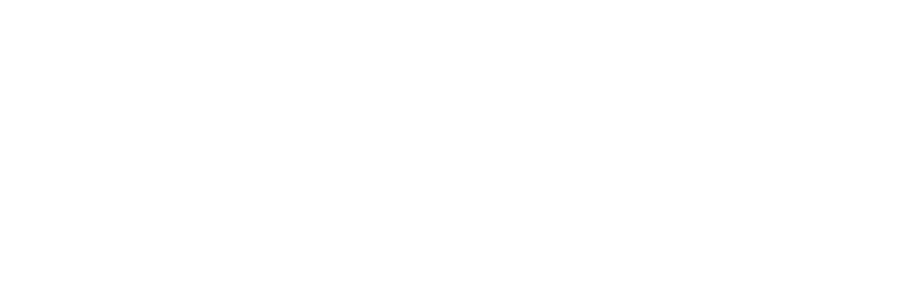 Contracts and Procurement DivisionEileen Gonzales, Division Manager O: 719-520-6390EileenGonzales@elpasoco.com15 E. Vermijo Ave.Colorado Springs, CO 80903Board of County CommissionersHolly Williams, District 1 Mark Waller, District 2 Stan VanderWerf, District 3  Longinos Gonzalez, Jr., District 4 Cami Bremer, District 5          IFB NO. 20-114            DUE DATE: OCTOBER 1, 2020    XNO CHANGE TO DUE DATECHANGE DUE DATE TO: N/ACOMPANY NAMEPHONEAUTHORIZED REPRESENTATIVETITLESIGNATUREDATEDavid CareyDavid Carey, CPPBProcurement Specialist 